ЧЕРКАСЬКА ОБЛАСНА РАДАГОЛОВАР О З П О Р Я Д Ж Е Н Н Я25.06.2021                                                                                       № 217-рПро нагородження Почесноюграмотою Черкаської обласної радиВідповідно до статті 56 Закону України «Про місцеве самоврядування
в Україні», рішення обласної ради від 25.03.2016 № 4-32/VІІ «Про Почесну грамоту Черкаської обласної ради» (зі змінами):1. Нагородити Почесною грамотою Черкаської обласної ради:за сумлінне ставлення до виконання службових обов'язків, ініціативу 
і наполегливість, виявлені у справі захисту прав і свобод громадян, протидії злочинності, підтриманні публічної безпеки і порядку та з нагоди
Дня Конституції України:2. Контроль за виконанням розпорядження покласти на заступника керуючого справами виконавчого апарату, начальника загального відділу ГОРНУ Н. В. та управління юридичного забезпечення та роботи з персоналом виконавчого апарату обласної ради.Заступник голови								М. МУШІЄКБІЛОШИЦЬКОГОМаксима Володимировича–майора поліції, заступника начальника 1-го відділу (боротьби з організованими злочинними групами та злочинними організаціями) управління стратегічних розслідувань в Черкаській області;ВЖЕСНЕВСЬКОГОВ'ячеслава Анатолійовича–майора поліції, заступника начальника 4-го відділу (боротьби з організованими групами з ознаками корупції) управління стратегічних розслідувань в Черкаській області;КОШОВСЬКОГОРомана Васильовича–майора поліції, начальника 4-го відділу (боротьби з організованими групами з ознаками корупції) управління стратегічних розслідувань в Черкаській області;НАУМЕНКОСвітлану Володимирівну–підполковника поліції, начальника режимно-секретного відділу управління стратегічних розслідувань в Черкаській області.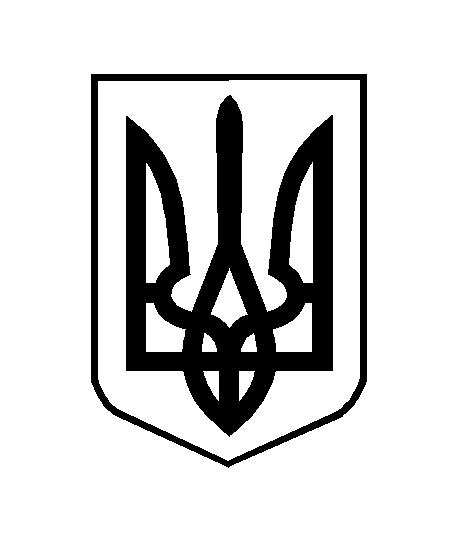 